Verband der Gartenfreunde Eisenhüttenstadt e.V. Karl-Marx-Str. 6, 15890 Eisenhüttenstadt, Tel. 03364/ 7 17 47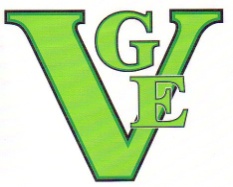  mail:   vge@freenet.de     Sprechzeiten: dienstags von 10.00-12.00 und 13.00-18.00 Uhr Internet:    www.verband-der-gartenfreunde-eisenhuettenstadt.deEinschreiben per Rückschein………………………………..………………………………..………………………………..Eisenhüttenstadt, den………Abmahnung gemäß § 9 Abs.1 Ziffer1 des BundeskleingartengesetzesSehr geehrte/er ………………….,……………..auf der Grundlage des § 9 Abs.1 Ziffer1 des Bundeskleingartengesetzes wird Ihnen, bezogen auf ihren Pachtvertrag vom ……………in der Kleingartenanlage………………………………Parzelle ….., wegen vertragswidrigem Verhaltens eine Abmahnung erteilt.Begründung:Sie nutzen ihre Laube zum dauerhaften Wohnen:………………………………………………………………………………………………………….………………………………………………………………………………………………………………………………………………………………………………………………………………………………………………………………………………………………………………………………………………………………………………………………………………………………………………………………………………………………………………………………………………………………………………………………………………………………………………………………………………………………………………………………………………………………………………………………………………………………………………………………………………………………………………………………………………………………………………………………………………………………………………………………………………………………………………………………………………………………………………………………………………………………………………………………………………………………………………………………………………………………Wir fordern Sie auf, das dauerhafte Wohnen bis zum………….aufzugeben und damit den gerügten Mangel fristgerecht zu beseitigen.Sollte das nicht der Fall sein, haben wir das Recht, Ihnen die Kündigung des o.g. Pachtvertrages nach § 9 Abs.1 Ziffer1 des Bundeskleingartengesetzes bzw. nach § 8 Punkt 1 des Bundeskleingartengesetzes auszusprechen.Wir hoffen aber, dass es nicht zu einer derartigen Maßnahme kommen muss.Mit frdl. Grüßen………………………………………  Vorsitzender / stellv. Vorsitzender